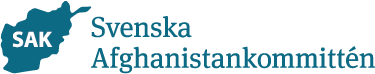 Verksamhetsplan för SAK Skövde/Skaraborg lokalförening för verksamhetsåret 2020
Den pågående studiecirkeln med boken ”Förstå Afghanistan” kommer att fortsätta i Mariestad i samarbete med ABF, med ytterligare några kurstillfällen i vår. Lokala styrelsen har påbörjat en diskussionsserie om boken under ledning av Bertil Lönn.  Där tar vi upp ett kapitel till diskussion vid varje möte då tid ges. Vi kommer att ordna föreläsningar, eventuell utställning och diskussionsträffar i regionen. Möjlighet till samarbete med Folkuniversitetet och eventuellt andra studieförbund ska kollas upp. Resurslista finns på kansliet med personer som har erbjudit sig att föreläsa inom olika områden. Vi anordnar aktiviteter där medlemmar från hela upptagningsområdet är välkomna att delta, och kommer att försöka anordna någon aktivitet i Jönköping under året.Vi fortsätter att sprida A-nytt till olika institutioner. Skolor, församlingar, bibliotek och studieförbund är viktiga samarbetspartners som får ta del av vår information. Vi arbetar aktivt med att försöka utöka antalet medlemmar i regionen och inte minst att få fler medlemmar aktiva. Hemsidan ska uppdateras löpande i samarbete med kansliet och aktiviteter annonseras på den lokala delen av hemsidan.Film Cinema Pamir kan hyras för att visas för medlemmar och intresserad allmänhet, liksom andra filmer om Afghanistan. Fortsatt deltagande i Friskvårdens dag tillsammans med Röda Korset och Rädda Barnen, då det är ett mycket bra tillfälle att nå ut till många. Vi kommer att delta i insamlingen till Världens barn i vår region även i år, och ska försöka få igång deltagande även i Jönköping och Örebro.Verksamhetsplanen är föränderlig. Vi har ständiga diskussioner om aktiviteter på våra möten och kommer att lägga till och förändra planen allt eftersom det dyker upp nya genomförbara idéer.